Título del trabajo (Calibri, 18 pt, con mayúscula solo la primera letra, negrita, centrado. Espacio anterior 24 y posterior 12)Nombre y apellido de los autores (Calibri, negrita, 12 pt, centrado, espaciado anterior 0 y posterior 6, interlineado sencillo)Dirección de los autores. Calibri 11 centrado, espacio anterior 0 y posterior 12. (ejemplo: Departamento de Didáctica de las Ciencias Sociales y Experimentales. Universidad de Córdoba). E-mail (ejemplo: b72depoa@uco.es; incluir únicamente un correo electrónico de contacto).ResumenIncluir aquí el texto del resumen. Consistirá en un único párrafo que no puede exceder de 900 caracteres incluidos los espacios) (letra Calibri, 10 pt, justificada a ambos lados, espacio anterior 0 y posterior 6).Palabras clave: Incluir entre 3 y 5 palabras clave, separadas por punto y coma (Calibri 9, justificadas por ambos lados. Espacio anterior 0 y posterior 12.Título de los epígrafes (p.e. Introducción, Metodología, etc.), sin punto al final y mayúscula solo la inicial, Calibri 12 negrita justificada a ambos lados, espacio anterior 12 y posterior 6. Títulos de segundo nivel epígrafe (cuando los haya), sin punto al final y mayúscula solo la inicial, Calibri 11 negrita justificada a ambos lados. Espacio anterior 6 y posterior 6.Títulos de tercer nivel epígrafe (cuando los haya), sin punto al final y mayúscula solo la inicial, Calibri 11 cursiva. Espacio anterior 6 y posterior 6.Cuerpo general del texto. Calibri 11 normal justificada a ambos lados. Cada párrafo, espacio anterior 0 y posterior 6. Utilizar el entrecomillado para resaltar una palabra o frase y evitar el uso de letra cursiva.Las tablas y figuras, en caso de haberlas, se insertarán en el texto en el lugar que corresponda. Deberán numerarse, en ambos casos con números latinos.Las figuras deben contener un pie con el título y texto que lo acompaña en Calibri 10, espacio anterior 6 y posterior 12, centrado y sin punto al final, título en negrita y texto normal. Debe optimizarse la relación/ tamaño de la imagen, teniendo en cuenta una resolución óptima para asegurar su adecuada visualización. A continuación se muestra un ejemplo: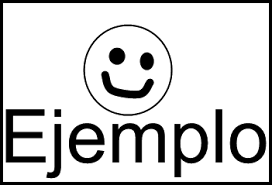 Figura 1. Las figuras deben contener un pie con el título y texto que lo acompaña. (Calibri 10)Las tablas no deberían ocupar más de una página y el párrafo siguiente a la tabla, deberá tener siempre espaciado anterior 12. La tabla debe aparecer con el título y texto que lo acompaña en la parte superior, en Calibri 10, espacio anterior 6 y posterior 6, justificado y sin punto al final, título en negrita y texto normal. El contenido de la tabla también en Calibri 10 (nunca inferior), espacio anterior y posterior 0 y texto justificado a ambos lados (en caso de columnas estrechas o con poco texto mejor alinearlo a la izquierda).Referencias bibliográficasListado de referencias (Calibri 11, letra normal, con espacio anterior 0 y posterior 6). Solo irá en cursiva el nombre y volumen de la revista. Los apellidos de autores solo primera letra en mayúscula. Sangría francesa en 1 cm. Incluir el DOI, en caso de tenerlo o dirección URL, si es una publicación digital en abierto. A continuación se muestran algunos ejemplos:Sanmartí, N. (2002). Didáctica de las ciencias en la educación obligatoria. Barcelona: Síntesis. Abell, S. K. (2007). Research on Science Teacher knowledge. En S.K. Abell, N. G. Lederman (Eds.), Handbook of Research on Science Education (pp.1105-1149). New York: Lawrence Erlbaum Associates. Jiménez-Tenorio, N. y Oliva, J. M. (2016). Análisis reflexivo de profesores de ciencias de secundaria en formación inicial en torno a diferentes secuencias didácticas. Revista EUREKA de Enseñanza y Divulgación de las Ciencias, 13(2), 423-439. Recuperado de: http://hdl.handle.net/10498/18298 Jarvis, T. y Pell, A. (2004). Primary teachers’ changing attitudes and cognition during a two year science in-service programme and their effect on pupils. International Journal of Science Education, 26(14), 1787-1811. DOI: https://dx.doi.org/10.1080/ 0950069042000243763 